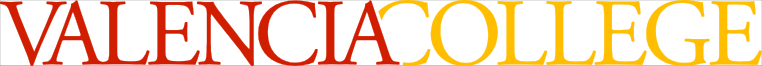 Course SyllabusIntroduction to Humanities HUM 1020Term: Fall, August 31,-December 9, 20152:30 pm-3:45 pm M,WInstructor: Jeannine OrtegaE-mail: jortega22@valenciacollege.eduOffice Hours: Email for appointment times.  Credit Hours: 3 hoursCourse Description: HUM 1020 is a basic introduction to humanities. Focuses on central concepts, historical development and fundamental nature of philosophy, architecture, music, religion and art. Concepts from such disciplines integrated with contemporary American culture.  Prerequisite:  NoneCourse Format and Methods of Instruction:  The course will be taught through a combination of lecture, hands-on classroom exercises and homework assignments. Students should not assume that there will be class time to complete homework assignments. Required readings, assignments and other activities will be provided.   Course Objectives: Successful completion of HUM 1020 will be measured by students’ abilities to do the following:recall principal persons, places, and works from this coursediscuss how culture developed and changed with modernityanalyze cultural trends and use primary references to support their analysisexplain the impact of creation and expression on human developmentassess the role that diversity plays in the shaping of cultureValencia General Education Student Learning Outcomes:CULTURAL & HISTORICAL UNDERSTANDING: Demonstrate understanding of the diverse traditions of the world, and an individual's place in it.ETHICAL RESPONSIBILITY: Demonstrate awareness of personal responsibility in one's civic, social, and academic life.CRITICAL THINKING: Effectively analyze, evaluate, synthesize, and apply information and ideas from diverse sources and disciplinesRequired Texts and Sources:Gloria K. Fiero. Landmarks in HumanitiesISBN 978-0-07-337664-6Additional texts will be available on BlackboardMaterials/Technology Requirements: A reliable computer with capabilities to run Atlas, Blackboard, and Word Processing,  Attendance Policy:  If you must miss a class or activity or are late it will impact your grade. Classroom and activity attendance and punctuality is vital to academic success.  Excused absences will be allowed in accordance with Valencia’s official policies.You must attend class all semester, be on time and submit the assignments on the due dates to meet the attendance requirement. ATTENDANCE and PARTICIPATION# Absences		points			 0 - 2			50				 3-4			40		 5-6			30				 7-8			25				 9-10			20				 10+			10	Also, 2 late entrances = one absence. It is expected you will be on time for every class meeting.To earn full points in this category you must be present both physically and mentally.  Any actions which demonstrate you are not “present” or in any manner prohibit others from learning will result in a lowered participation grade.Electronic Devices in class: Electronic devices should only be used when the professor for class activities gives permission. At any other time, cellular phones cannot be on your desk. Text messaging or answering your cell phone while in-class will be considered disruptive behavior and can be a cause for your dismissal from class. NO ELECTRONIC DEVICES AND NO TEXT MESSAGING. At no time will you be allowed to listen to your IPOD or MP3 player in class. You are not allowed to have any music device on your desk. Also, notebooks (computers) are not to be used during class. If during a class meeting, you are repeatedly on your cell phone, you will not be marked present for that day.Evaluation and Grading: The following grading scale is used:  A=90-100; B=80-89; C=70-79; D=60-69; F=below 60Exams= 30%Presentation= 25%Attendance= 15%Cultural Event Paper= 10%Participation (Discussion Questions, Homework, Reading Quizzes, etc…)= 20%Total possible= 100%Assignments and Tests:  Tests – using multiple choice as well as essay style questions – up to 30% of questions on the test may come solely from your textbook Cultural Event Essay – During the semester you will need to attend a cultural event from one of the modes of expression discussed in class and then write a reflection on your experience.   Please use the rubrics on Blackboard for more information.  Discussion Questions and Assignments – check the Course Outline and Blackboard for schedule – reading quizzes will be taken through Blackboard.Attendance and Participation - Participate and contribute to all learning activities - Actively participate in all work, learning and discussions (including completing readings prior to discussions) related to learning activities.  College-level Writing: Throughout the course, you will enhance and develop your abilities to write at the college level.  The following tips will assist you in meeting the standards of academic writing:Use the spell and grammar check in Microsoft Word or other word processing program.Make an outline.Check that you have cited your sources in every paragraph.Avoid overgeneralization.Avoid the use of colloquial language or extremely flowery (“fancy”) language.Be specific and provide concrete examples.Writing Center: The Writing Center is a valuable resource, please utilize their services. 		   http://valenciacollege.edu/learning-support/communications/writing.cfmOriginal Work and Plagiarism: Please adhere to the following guidelines regarding your original work: Read the following essay regarding plagiarism: file:///C:/Users/jsindler/Downloads/About%20Plagiarism%202014.pdfThe papers for this course require you to use your own words as much as possible.  Paraphrasing and summarizing what others say is a good practice for college-level writing, but you should indicate the ideas and original insights of others by providing the source’s author, title, and/or website.  If you are not familiar with MLA, please use the following website: https://owl.english.purdue.edu/owl/resource/747/01/A good rule of thumb is that if you use more than three words in a row that come directly from a source, you should put those words in quotation marks and cite the source you use.  Any work that does not give credit to other sources or which indicates plagiarism may result in a failing grade for the assignment, a failing grade in the course, and/or disciplinary action.See the Student Conduct and Academic Honesty policy below for more information.	Email and Communication:Use the “Email Professor” tool in Blackboard. Check your e-mail often.Do not use personal email accounts not affiliated with Valencia. I will make every effort to respond to emails within 48 hours, but often sooner. Be clear about what your concern or question is.Be courteous, considerate, and professional in all the written communication in this course. Treat emails for college as you would letters, not as you would text or chat messages.Please include a salutation, such as “Dear Professor Montione” or “Hello, Professor Montione”.  Also include a closing with your full name.  This is good practice for further academic and professional communication.  Make every effort to be as clear as possible. Avoid using all caps. This is considered “shouting.”Check spelling, grammar, and punctuation.Withdrawal from a Course Policy:A student is permitted to withdraw from a class on or before the withdrawal deadline, as published in the College calendar. A student is not permitted to withdraw from a class after the withdrawal deadline.A faculty member is permitted to withdraw a student from the faculty member’s class for violation of the faculty member’s attendance policy with written notification to the student prior to the beginning of the final exam period, as published in the faculty member’s syllabus. A faculty member is not permitted to withdraw a student from his or her class as a response to student conduct which falls under the jurisdiction of the Student Code of Conduct (6Hx28:10-03).A student who withdraws from a class before the withdrawal deadline will receive a grade of "W." A student who is withdrawn by a professor will receive a grade of "W." A student who is withdrawn for administrative reasons at any time will receive a grade of "W" or other grade as determined in consultation with the professor. Any student who withdraws or is withdrawn from a class during a third or subsequent attempt in the same course will be assigned a grade of "F". The grades of “WP” and “WF” are eliminated.A student who receives a grade of “W” will not receive credit for the course, and the W will not be calculated in the student’s grade point average; however, the enrollment will count in the student’s total attempts in the specific course.If a student withdraws from a class, the student may, upon request and only with the faculty member’s permission (which may be withheld at any time in the sole discretion of the faculty member), continue to attend the course. If a student is withdrawn by a faculty member or is administratively withdrawn, the student is not permitted to continue to attend the class.Date to Withdraw for Fall 2015: 11-13-15Testing Center West Campus: The TESTING CENTER-WEST is located in Building 11 Room 142   --407-582-1323   Please note!!!No tests are given out the last hour before closing—for example, if the Center closes at 9 p.m., the last test is given out at 8 p.m. Tests will be collected 5 minutes prior to closing.Fall and Spring Terms:Monday through Thursday 8:00 a.m. – 9 p.m.Friday 8:00 a.m. – 5 p.m.Saturday 9 a.m. – 2 p.m.Summer Full Term, Session A, and Session BRegular Hours except for Fridays:  Fridays: 8:00 am- 12:00 NoonWHAT YOU NEED TO BRINGYour Valencia Photo I.D. is REQUIRED for all tests!Valencia Photo IDs are taken in the Student Development offices on each campus (West   Campus office is on the 1st floor of Building 3). The Valencia photo I.D. also has your VID number on it.The name of the course you are taking and your instructor’s name.All supplies you will need to take the test. If your test requires bluebooks or green scantron sheets, purchase them in the bookstore. The Testing Center does not provide notebook paper, pens or pencils. Dictionaries and calculators may be borrowed.WHAT YOU DO NOT BRING1. Beepers, cell phones, personal tape or CD players, palm pilots, laptop computers.2. Food or beverages. You will not be allowed to take these to your seat.3. Children are not permitted in the Testing Center – The Testing Center does not provide sitting services during your test.Disability Statement:"Students with disabilities who qualify for academic accommodations must provide a Notification to Instructor (NTI) form from the Office for Students with Disabilities (OSD) and discuss specific needs with the professor, preferably during the first two weeks of class. The Office for Students with Disabilities determine accommodations based on appropriate documentation of disabilities. Please contact your home campus for more information." For East campus the number is Ph.: 407-582-2229.  Here is the link to Valencia’s OSD website: http://www.valenciacc.edu/osd Baycare Behavioral Health’s Student Assistance Program:“Valencia is committed to making sure all our students have a rewarding and successful college experience.  To that purpose, Valencia students can get immediate help that may assist them with psychological issues dealing with stress, anxiety, depression, adjustment difficulties, substance abuse, time management as well as relationship problems dealing with school, home or work.  Students have 24 hour unlimited access to the Baycare Behavioral Health’s confidential student assistance program phone counseling services by calling (800) 878-5470.  Three free confidential face-to-face counseling sessions are also available to students.”Student Conduct and Academic Honesty:Valencia College is dedicated to promoting honorable personal and social conduct. By enrolling at Valencia, a student assumes the responsibility for knowing and abiding by the rules articulated in the Student Code of Conduct (6Hx28:10-03). The instructor reserves the right to refer students who engage in activities that are disruptive to the learning environment to the Dean of Students for disciplinary action. Any student involved in incidents of cheating will be given a grade of 0% for that assignment, exam, or project without regard to who did the original work or who may have benefited.  This includes the use of anyone else’s ideas, thoughts or words without giving proper credit to that person or entity.  Each student is expected to be in whole compliance with the college policy of Academic Honesty as set forth in the admissions catalog and the student handbook. Any student(s) cheating on an exam will receive a zero (0) grade, which cannot be replaced with the final score and the professor can at his/her discretion withdraw you from the class. In addition, Valencia College strives to provide a drug-free learning environment for all those involved in the academic experience. Drug-free Policy:“In compliance with the provisions of the Federal Drug-Free Schools and Communities Act of 1989, Valencia College will take such steps as are necessary in order to adopt and implement a program to prevent the unlawful possession, use, or distribution of illicit drugs and alcohol by Valencia College students or employees on college premises or as part of any college activity.”  Valencia College Expected student conduct: 10-03 Student Code of Conduct Valencia College is dedicated to the advancement of knowledge and learning, and to the development of responsible personal and social conduct. By enrolling at Valencia, a student assumes the responsibility for knowing and abiding by the rules of appropriate behavior as articulated in the Student Code of Conduct. The primary responsibility for managing the classroom environment rests with the faculty. Faculty may direct students who engage in inappropriate behavior that results in disruption of a class to leave the class. Such students may be subject to other disciplinary action, which may include a warning, withdrawal from class, probation, suspension, or expulsion from the college. Please read the Student Code of Conduct in the current Valencia Student Handbook. Here is the link to Valencia’s Student Code of Conduct http://valenciacollege.edu/generalcounsel/policy/default.cfm?policyID=180&volumeID_1=8&navst=0 Valencia College is committed to making sure all our students have a rewarding and successful college experience. For that purpose, Valencia students can get immediate help with issues dealing with stress, anxiety, depression, adjustment difficulties, substance abuse, time management as well as relationship problems dealing with school, home or work. BayCare Behavioral Health Student Assistance Program (SAP) services are free to all Valencia students and available 24 hours a day by calling (800) 878-5470. Free face-to-face counseling is also available.Cultural Diversity and InclusionIt is of utmost importance to be courteous and respectful to all individuals enrolled in the course as well as to the people of the cultures we study and discuss.  This includes being mindful of the information you post in discussions and submit in your journals and reflection papers.Disclaimer Statement This document may be altered at the instructor’s discretion, during the course of the term. It is the responsibility of the student to make any adjustments as announced. Your continued participation in this course after the drop-add deadline period constitutes an agreement with and an acceptance of the conditions presented in this syllabus. .   HUM 1020  Fall 2015 INTRODUCTION TO HUMANITESCourse Schedule Mondays and Wednesday 10:30am-12:20pmAll information on this outline is tentative and subject to change at the discretion of the instructor. Changes to this schedule will be announced in class. No allowances will be made for students who have missed hearing about changes due to absence or tardiness.For links to the homework, please go to Blackboard by clicking on “accessing your online courses” from your atlas account.    *This calendar is subject to change.  Please stay informed and adjust as announced by your professor. Specific Authority:1006.60, FS.Law Implemented:1006.60, FS.DATETOPICREADINGASSIGNMENT8-31Class Introduction-What is Humanities?Read Chapter OneOrigins: The First CivilizationsGroup Readings The Epic of GilgameshPadlet Introduction CardVerify Padlet Groups Discussion Question 9-2Chapter 1, GilgameshReadings Ch. 1Group ReadingsDiscussion Question 9-7Labor DayDue  9/7 Blackboard Discussion QuestionsReadings Ch.1Review Ch. 1 Group Readings9-9Chapter 1, GilgameshRead Ch. 2 Classism The Greek Legacy9-14Ch.2 Classism The Greek Legacy,Read Ch.3 Group ReadingsDiscussion Question9-16Ch.3 Empire: The Glory and Power of Rome/Library visit 1**Review Ch.2 & Ch.3 Group ReadingsDiscussion Question9-21Compare and Contrast Greeks and RomansRead Ch.6 Group ReadingsDiscussion QuestionReading Quiz9-23Ch. 6 Roman Empire/Middle Ages/ChristendomRead Ch.6 Group Readings Discussion Question9-28Ch. 6 Christendom/ ReviewReview/ Ch. 7 RenaissanceDiscussion Question9-30TEST ONE/ Ch. 7 Introduction to RenaissanceCh. 7 RenaissanceDiscussion Question10-5Ch. 7 Renaissance/Resistance & RevoltCh. 7 RenaissanceCh. 7 RenaissanceDiscussion QuestionPresentation Topic Due*10-7Ch. 7 Renaissance/Baroque/ReformLibrary visit 2* Ch. 8 Northern Renaissance and Reform Discussion Question10-12Ch. 8 Reform: The Northern Renaissance and the ReformationCh. 11 EnlightenmentDiscussion Question10-14Ch. 11Enlightenment: Science and the New LearningCh. 11 EnlightenmentDiscussion Question10-19Ch. 11 Enlightenment: Science and the New LearningCh. 11 EnlightenmentDiscussion QuestionReading Quiz*10-21Reflecting on the Enlightenment/ ReviewCh. 11 Enlightenment/ Exam reviewDiscussion QuestionPresentation Outline Due*10-26TEST TWOReadings Ch. 12 & Ch. 13Discussion Question10-28Romanticism/MaterialismReadings Ch. 12 & Ch. 13Discussion Question11-2Romanticism/MaterialismHow to do a presentation/ ReviewCh. 14 ModernismDiscussion Question11-4Ch. 14 Modernism: The Assault on Tradition / How to do a presentation/ Library visit 3*Ch. 14 ModernismCultural Event EssayDiscussion Question11-9Ch. 14 Modernism: The Assault on TraditionCh. 14/Ch.15Discussion Question11-11Ch. 14 Modernism: The Assault on TraditionCh. 15 ReadingsDiscussion QuestionPresentation Works Cited Due*Reading Quiz*11-16Ch. 15 Globalism: Information, Communication and the Digital RevolutionCh. 15 ReadingsDiscussion Question11-18Ch. 15 Globalism: Information, Communication and the Digital RevolutionCh.15Group PresentationsDiscussion Question11-23Ch. 15 Globalism: Information, Communication and the Digital RevolutionGroup Presentations/ReviewDiscussion Question11-30Group Presentations/Review12/2Group Presentations/Review12/7Group Presentation/Review12/9Group Presentation/Review12/16Final Exam 1:00pm-3:30pm